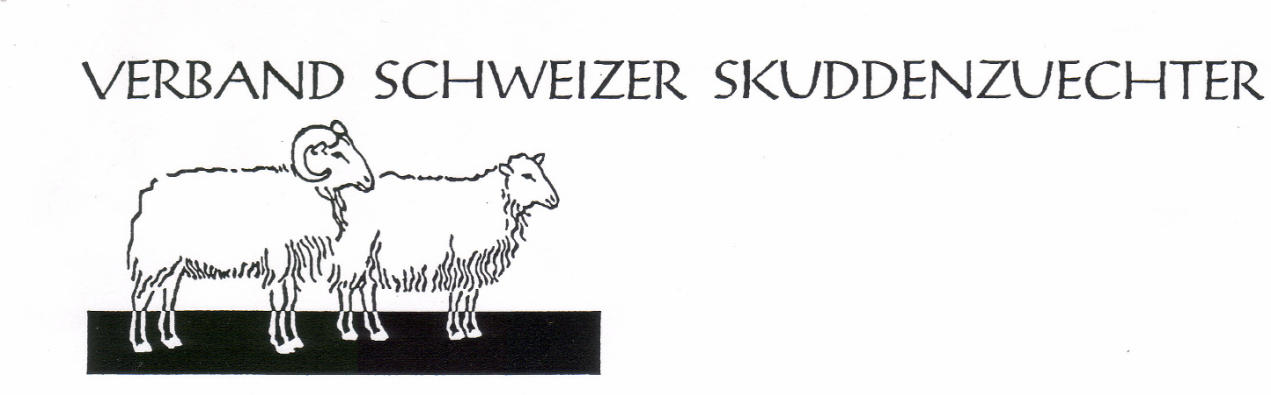 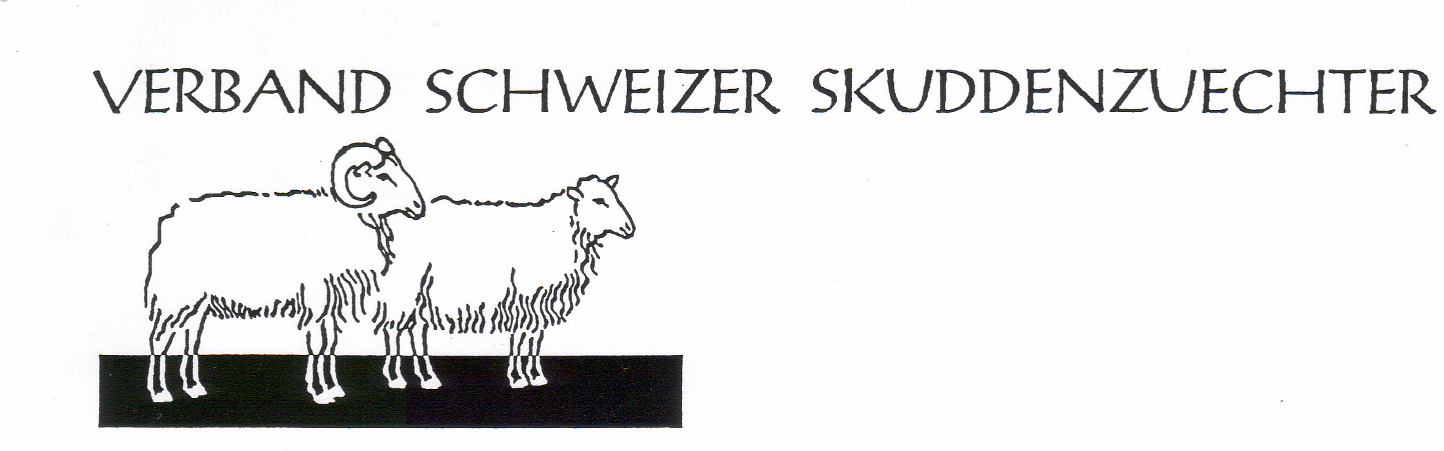 Ablammungliste		Vorname/Name		Adresse			PLZ/Ort			TVD-Betrieb Nr.					Der Züchter bestätigt, dass alle Lämmer kontrolliert (Gesundheit, Rasseneigenschaften) und markiert wurden. Alle für die Zucht gemeldeten Lämmer sind gesund und rassetypisch.Datum	Unterschrift des ZüchtersBitte die Liste nach der letzten Ablammung senden an: 	Lea Elmer	Buen 24		8634 Hombrechtikon 	E-Mail: zuchtbuch@skudden.ch	AblammdatumWurf-grösseName des LammesOhrmarke
TVD-NummerSexFarbeZuchtMastlebendtotGeburtsgewicht(freiwillig)Mutter: NameOhrmarkeVater: NameOhrmarke1.2.AblammdatumWurf-grösseName des LammesOhrmarke
TVD-NummerSexFarbeZuchtMastlebendtotGeburtsgewicht(freiwillig)Mutter: NameOhrmarkeVater: NameOhrmarke